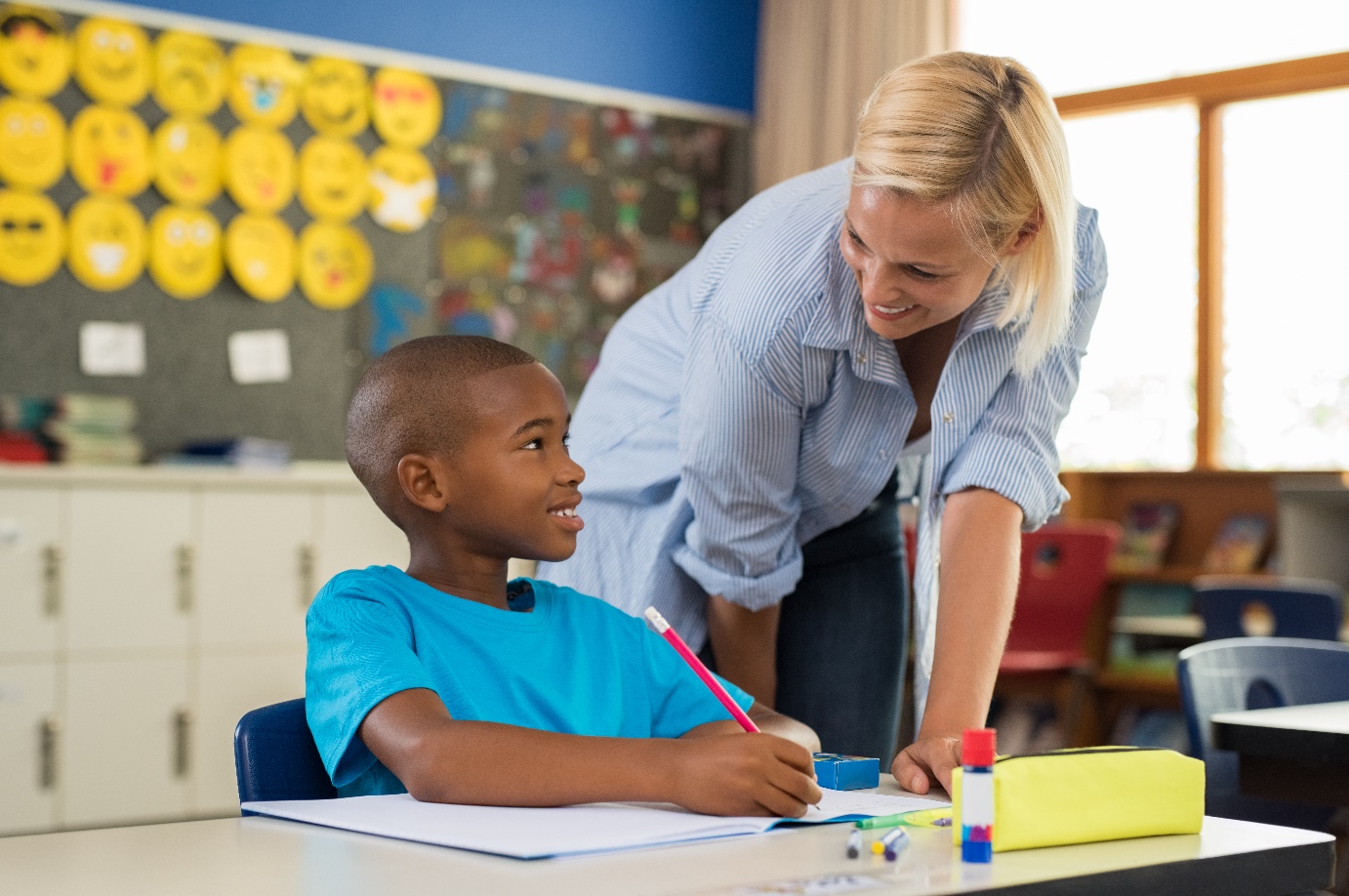 1078335899/Shutterstock.com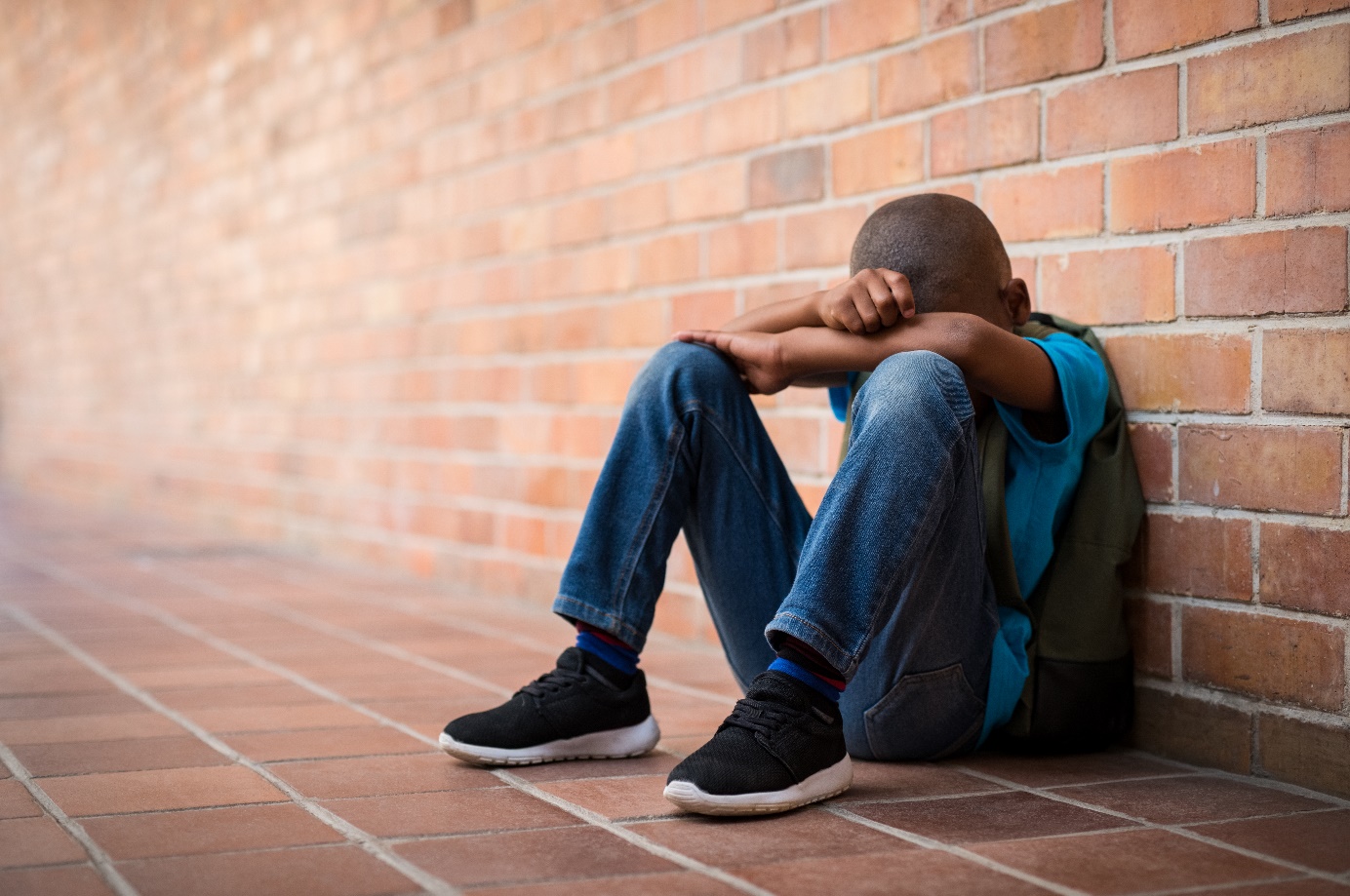 1088478776/Shutterstock.com